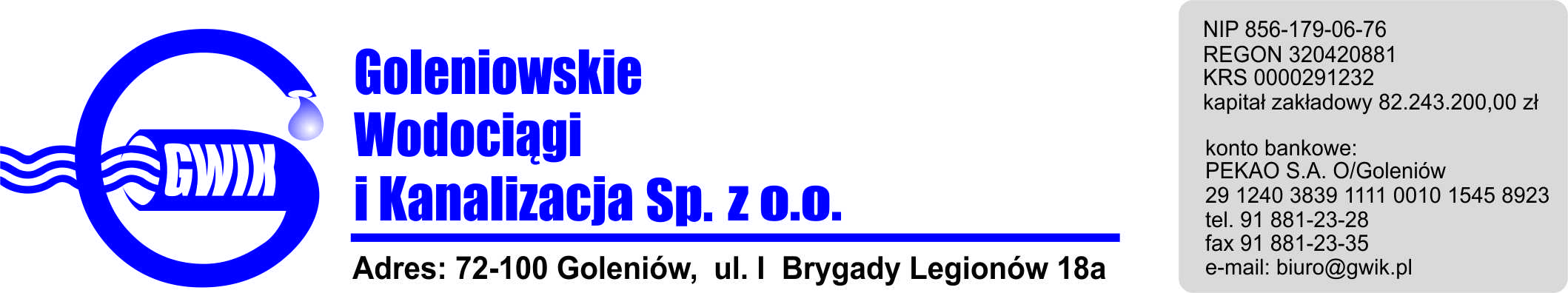 Goleniów, 24.04.2018OGŁOSZENIE O PRZERWIE W DOSTAWIE WODYGoleniowskie Wodociągi i Kanalizacja Spółka z o.o. w Goleniowie informuje, iż w związku z pracami przyłączeniowymi na sieci wodociągowej w ul. Szczecińskiej w Goleniowie w dniu: 26.04.2018 r. (czwartek) zostanie wstrzymana dostawa wody do odbiorców:- Szczecińska: 32, 32a, 34, 34a, 34b, 36, Pracownia Modelarstwa       Plastikowego GDK- Cicha: 1, 1a- Przestrzenna: 1, 2, dz. nr 182/3, 132/1, cmentarzPlanowane godziny wstrzymania dostawy wody w godzinach od 1600 do 1900  Godziny w/w prac mogą ulec zmianie.                                                                                 Przepraszamy za powyższe niedogodności.